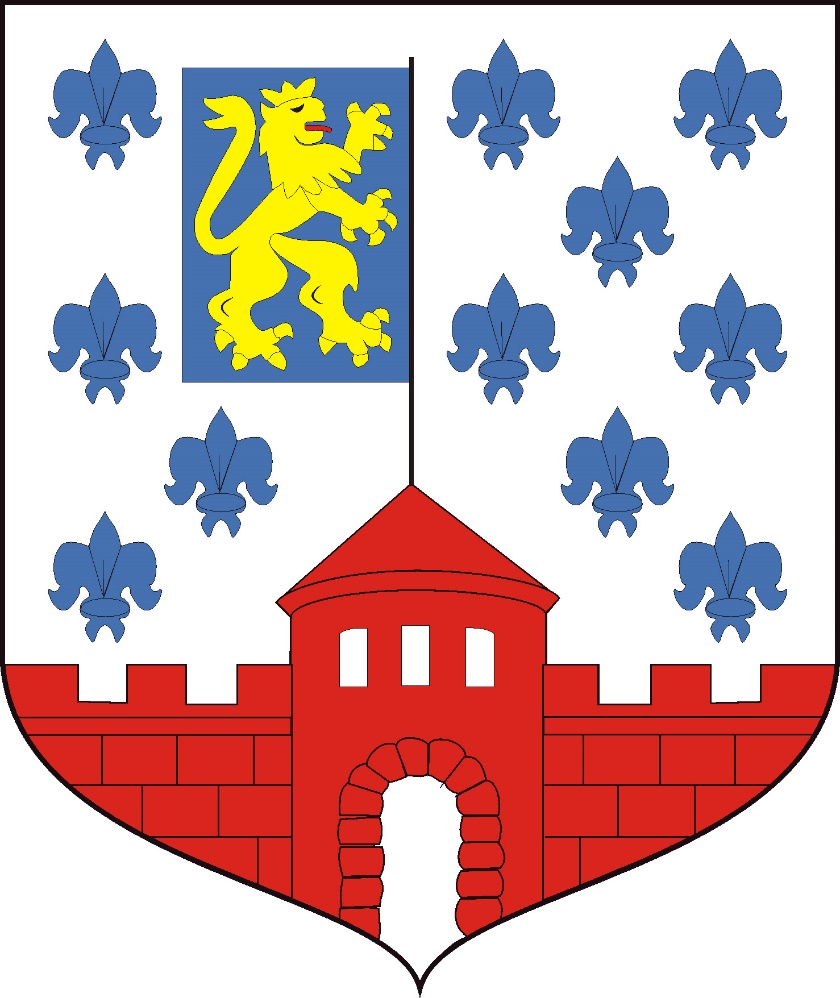 Świadczenie usług odbioru odpadów komunalnych       z nieruchomości zamieszkałych 
z terenu gminy NowogardOpis Przedmiotu ZamówieniaNowogard 2022Spis tabel Tabela 1. Sektor I – wykaz ulic i liczba mieszkańców	6Tabela 2. Sektor I – Wykaz sołectw wraz z miejscowościami i liczba mieszkańców	8Tabela 3. Sektor II – wykaz ulic i liczba mieszkańców	10Tabela 4. Sektor II – Wykaz sołectw wraz z miejscowościami i liczba mieszkańców	11Tabela 5. Rodzaje oraz ilość odpadów odbieranych od właścicieli nieruchomości zamieszkałych	12Tabela 6. Częstotliwość odbioru odpadów komunalnych	16Tabela 7. Liczba gminnych zestawów do segregacji odpadów	18Tabela 8. Częstotliwość odbioru odpadów z gminnych zestawów do segregacji	18Postanowienia ogólneSłownik użytych pojęć Na potrzeby opisu przedmiotu zamówienia określonym zwrotom nadano poniższe znaczenie: UCZiP – ustawa z dnia 13 września 1996 r. o utrzymaniu czystości i porządku w gminach (t.j. Dz. U. 2022 poz. 1297 z późn. zm.),Ustawa o odpadach – ustawa z dnia 14 grudnia 2012 r. o odpadach (t.j. Dz. U. z 2019 r. poz. 701 z późn. zm.),Prawo ochrony środowiska – ustawa z 27 kwietnia 2001 r. Prawo ochrony środowiska (t.j. Dz.U. 2021 poz. 1973)Uchwała o sektorach - należy przez to rozumieć uchwałę nr XIX/161/12 Rady Miejskiej w Nowogardzie z 26 września 2012 r. o podziale obszaru gminy na sektory, Regulamin UCZiP – obowiązujący regulamin utrzymania czystości i porządku na terenie gminy Nowogard (na dzień zawarcia umowy obowiązuje Regulamin UCZiP przyjęty uchwałą Nr XXXIV/201/20 Rady Miejskiej w Nowogardzie z dnia 20 listopada 2020 r. w sprawie przyjęcia regulaminu utrzymania czystości i porządku na terenie gminy Nowogard),Uchwała szczegółowa – obowiązująca na terenie gminy Nowogard uchwała określająca szczegółowy sposób i zakres świadczenia usług w zakresie odbierania odpadów komunalnych od właścicieli nieruchomości i zagospodarowania tych odpadów (na dzień zawarcia umowy obowiązuje uchwała Nr XXXIV/200/20 Rady Miejskiej w Nowogardzie z dnia 20 listopada 2020 r. . w sprawie szczegółowego sposobu i zakresu świadczenia usług w zakresie odbierania odpadów komunalnych od właścicieli nieruchomości i zagospodarowania tych odpadów, w zamian za uiszczoną przez właściciela nieruchomości opłatę za gospodarowanie odpadami komunalnymi),Nieruchomości zamieszkałe – nieruchomości jednorodzinne, wielorodzinne na których zamieszkują mieszkańcy,Nieruchomości niezamieszkałe – nieruchomości na których nie zamieszkują mieszkańcy, a powstają odpady komunalne,Baza nieruchomości (BN) – należy przez to rozumieć dane zapisane w formacie xls/xlsx zawierające w szczególności informacje o: adresie nieruchomości (ulica, numer nieruchomości), miejscu odbioru odpadów, częstotliwości odbioru odpadów, typie nieruchomości, rodzaju pojemników, określonych w Regulaminie UCZiP oraz pojemności pojemników do zbierania odpadów komunalnych, sporządzona przez Zamawiającego. Dane wskazane w BN mogą ulec zmianie i tak dokonane zmiany będą wyszczególnione w ZBN. Wszystkie zmiany BN dokonane przez Zamawiającego są wiążące dla Wykonawcy i zostały skalkulowane w cenie wykonania przedmiotu Umowy. Wykonawca powinien uwzględnić w swojej ofercie zmianę ilości i rodzaju oraz pojemności pojemników na nieruchomościach w związku z ich fluktuacją na podstawie ZBN w ilości 20% dla każdego z zadań w okresie trwania umowy i zabezpieczenie pojemników w ilości 10% w odniesieniu do ilości pojemników wskazanych w tabelach w celu wyposażenia nieruchomości na których nie znajdowały się dotychczas pojemniki dla każdego z zadań w okresie trwania umowy, Zmiana Bazy Nieruchomości (ZBN) – należy przez to rozumieć dane zapisane w formacie xls/xlsx zawierające zmiany w danych zawartych w BN, sporządzone przez Zamawiającego i przekazywane Wykonawcy z częstotliwością raz w miesiącu lub częściej w zależności od potrzeby.  Zamawiający zastrzega ze w okresie najpóźniej na miesiąc przed Świętami Bożego Narodzenia i Świętami Wielkanocnymi, właściciele nieruchomości w zabudowie wielorodzinnej mają prawo zgłosić Zamawiającemu zapotrzebowanie na zwiększenie częstotliwości odbioru niesegregowanych (zmieszanych) odpadów komunalnych w związku z okresowym wzrostem ilości wytwarzanych w tym czasie odpadów. Zmiany zgłaszane przez właścicieli nieruchomości Wykonawca zobowiązany jest wprowadzić do harmonogramu odbierania odpadów komunalnych sporządzonego na podstawie BN i ZBN.Bioodpadach - przez które należy rozumieć odpady ulegające biodegradacji odpady z ogrodów i parków, odpady spożywcze i kuchenne z gospodarstw domowych oraz z nieruchmości niezamieszkałych, gdzie odpady te powstały w związku z bytowaniem człowieka. Do bioodpadów pochodzenia kamunalnego nie zalicza się odpadów z  gastronomii, zakładów zbiorowego żywienia, jednostek handlu detalicznego, a także porównywalne odpady z zakładów produkujących lub wprowadzających do obrotu żywność,Niesegregowane (zmieszane) odpady komunalne – należy przez to rozumieć pozostałości po segregacji, w szczególności odpady z mięsa, kości, gotowane resztki jedzenia, środki higieniczne, ceramika, płaskie szkło w niewielkich ilościach, worki z odkurzaczy oraz inne odpady, które ze względu na specyfikę nie mogą być umieszczone w pojemnikach lub workach przeznaczonych do selektywnego zbierania pozostałych frakcji odpadów lub należą do innej grupy odpadów w szczególności zużytego sprzętu elektrycznego lub elektronicznego, odpadów poremontowych lub budowlanych, odpadów wielkogabarytowych.Global Positioning System (GPS) - należy przez to rozumieć monitoring bazujący na systemie pozycjonowania satelitarnego, umożliwiający trwałe zapisywanie, przechowywanie i odczytywanie danych o położeniu pojazdu i miejscach postoju,Terminal – urządzenie przeznaczone do ręcznego wprowadzania na elektronicznej trasie (trasówce) przejazdu pojazdów informacji o miejscu, ilości odebranych odpadów oraz innych informacji wskazanych przez Zamawiającego. Podział przedmiotu zamówienia oraz dane dotyczące części zamówienia Przedmiot zamówienia został podzielony na części, które odpowiadają poszczególnym sektorom:1) część I – odbiór odpadów komunalnych z nieruchomości położonych na terenie sektora nr I, obejmujący ulice: 3 Maja, 5 Marca, 700 Lecia, Armii Krajowej, Bankową, Bartosza Głowackiego, Batalionów Chłopskich, Blacharską, Brzozową, Cypriana Kamila Norwida, Dębową, Dworcową, Fabryczną, Gen. Józefa Bema, Gen. Józefa Wybickiego, Gen. Leopolda Okulickiego, Gen. Władysława Sikorskiego, Jana Kilińskiego, Jarosława Dąbrowskiego, Jesionową, Jodłową, Kard. Stefana Wyszyńskiego, Kazimierza Wielkiego, Kosynierów, Kościelna, Kowalską, Leśną, Lipową, Luboszan, Ludwika Waryńskiego, Lutyków, Macieja Rataja, Marszałka Józefa Piłsudskiego, Monte Cassino, Obodrytów, Osiedlową, Plac Ofiar Katynia, Plac Szarych Szeregów, Plac Wolności, Pocztową, Promenady, Racławicką, Romualda Traugutta, Rtm. W. Pileckiego, Sądową, Słoneczną, Stanisława Rzeszowskiego, Stanisława Staszica, Stefana Czarnieckiego, Stefana Grota-Roweckiego, Stolarską, Szkolną, Świerkową, Tadeusza Kościuszki, Teodora Roosevelta, Topolową Warszawską, Wiejską, Wileńską, Wojska Polskiego, Zamkową, Zieloną i kolonię Smużyny oraz sołectwa: Błotno, Boguszyce, Brzozowo, Czermnica, Dąbrowa, Glicko, Grabin, Karsk, Lestkowo, Łęgno, Miętno, Olchowo, Orzechowo, Orzesze, Sikorki, Strzelewo, Szczytniki, Świerczewo, Trzechel, Wierzchy, Wojcieszyn, Wołowiec, Żabowo.2) część II – odbiór  odpadów komunalnych z nieruchomości położonych na terenie sektora nr II, obejmujący ulice: 15 Lutego, Adama Asnyka, Adama Mickiewicza, Bohaterów Warszawy, Cmentarną, Górną, Gryfitów, Henryka Sienkiewicza, Jana Kasprowicza, Jana Kochanowskiego, Jana Pawła II, Juliusza Słowackiego, Krótką, Księcia Józefa Poniatowskiego, Księcia Racibora I, Kwietniową, Łąkową, Magazynową, Mikołaja Reja, Młynarską, Nadtorową, Ogrodową, Polną, Radosława, Stefana Żeromskiego, Światowida, Wartcką, Władysława Reymonta, Zaciszną i kolonię Pustać oraz sołectwa: Długołęka, Jarchlino, Konarzewo, Krasnołęka, Kulice, Maszkowo, Osowo, Ostrzyca, Sąpolnica, Słajsino, Wierzbięcin, Wyszomierz, Żabówko. Tabela 1. Sektor I – wykaz ulic i liczba mieszkańcówTabela 2. Sektor I – Wykaz sołectw wraz z miejscowościami i liczba mieszkańcówTabela 3. Sektor II – wykaz ulic i liczba mieszkańcówTabela 4. Sektor II – Wykaz sołectw wraz z miejscowościami i liczba mieszkańcówUchwały podjęte przez Radę Miejską w Nowogardzie mające znaczenie dla przedmiotu zamówienia  Uchwała o  sektorachRegulamin UCZiPUchwała szczegółowaRodzaje oraz ilość nieruchomości Ilość nieruchomości objętych system, dane na dz. 31.08.2022 - 4498Rodzaje oraz ilość odpadówTabela 5 zawiera dane ilościowe pozwalające ocenić wartość ofertyTabela 5. Rodzaje oraz ilość odpadów odbieranych od właścicieli nieruchomościDane podane w tabeli są szacunkowe i wynikają ze sprawozdań podmiotu odbierającego odpady. Szczegółową kalkulację Wykonawca może przeprowadzić na podstawie własnego doświadczenia.Rodzaje odpadów komunalnych odbieranych od właścicieli nieruchomości, sposób zbierania tych odpadów oraz częstotliwość ich odbioru 2.1. Rodzaje odpadów komunalnych odbieranych od właścicieli nieruchomości  2.1.1. Zakres przedmiotu zamówienia obejmuje w całym okresie realizacji zamówienia odbiór odpadów od właścicieli nieruchomości zamieszkałych: niesegregowane (zmieszane) odpady komunalne, odpadów szkła oraz szkła opakowaniowego,odpady z papieru, tektury, tworzywa sztuczne oraz opakowania z tworzyw sztucznych,metale, opakowania wielomateriałowe, bioodpady,meble i inne odpady wielkogabarytowe,opony,zużyty sprzęt elektryczny i elektroniczny.2.2. Szczegółowy sposób zbierania wybranych frakcji odpadów pojemniki/worki2.2.1. Właścicieli nieruchomości jednorodzinnych zbierają powstające na terenie nieruchomości odpady w sposób zgodny z Regulaminem UCziP oraz w następujący sposób: niesegregowane (zmieszane) odpady komunalne – zbierane są w pojemnikach koloru czarnego lub szarego,odpadów szkła oraz szkła opakowaniowego zbierane są w worku lub pojemniku koloru zielonego,odpady z papieru, tektury - zbierane są w worku lub pojemniku koloru niebieskiego, tworzywa sztuczne oraz opakowania z tworzyw sztucznych, metale, opakowania wielomateriałowe - zbierane są razem w worku lub pojemniku koloru żółtego, bioodpady – zbierane są w worku lub pojemniku koloru brązowego, meble i inne odpady wielkogabarytowe - zbierane są w miejscu ustawienia pojemników do selektywnej zbiórki odpadów lub wystawiane przed nieruchomość w dniu odbioru zgodnym z harmonogramem,opony samochodowe - zbierane są w miejscu ustawienia pojemników do selektywnej zbiórki odpadów lub wystawiane przed nieruchomość w dniu odbioru zgodnym z harmonogramem,naturalne choinki - zbierane są w okresie od 1 stycznia do końca lutego w miejscu ustawienia pojemników do selektywnej zbiórki odpadów lub wystawiane przed nieruchomość w dniu odbioru zgodnym z harmonogramem,zużyty sprzęt elektryczny i elektroniczny- zbierane są w miejscu ustawienia pojemników do selektywnej zbiórki odpadów lub wystawiane przed nieruchomość w dniu odbioru zgodnym z harmonogramem.2.2.2. Właścicieli nieruchomości wielorodzinnych zbierają powstające na terenie nieruchomości odpady w sposób zgodny z Regulaminem UCZiP oraz w następujący sposób: niesegregowane (zmieszane) odpady komunalne – zbierane są w pojemnikach koloru czarnego,odpadów szkła oraz szkła opakowaniowego - zbierane są w pojemniku koloru zielonego,odpady z papieru, tektury - zbierane są w  pojemniku koloru niebieskiego, tworzywa sztuczne oraz opakowania z tworzyw sztucznych, metale, opakowania wielomateriałowe - zbierane są razem w pojemniku koloru żółtego, bioodpady – zbierane są w pojemniku koloru brązowego, meble i inne odpady wielkogabarytowe - zbierane są w miejscu ustawienia pojemników do selektywnej zbiórki odpadów lub wystawiane przed nieruchomość w dniu odbioru zgodnym z harmonogramem,opony samochodowe - zbierane są w miejscu ustawienia pojemników do selektywnej zbiórki odpadów lub wystawiane przed nieruchomość w dniu odbioru zgodnym z harmonogramem,naturalne choinki - zbierane są w okresie od 1 stycznia do końca lutego w miejscu ustawienia pojemników do selektywnej zbiórki odpadów lub wystawiane przed nieruchomość w dniu odbioru zgodnym z harmonogramem,zużyty sprzęt elektryczny i elektroniczny - zbierane są w miejscu ustawienia pojemników do selektywnej zbiórki odpadów lub wystawiane przed nieruchomość w dniu odbioru zgodnym z harmonogramem.2.3. Częstotliwość odbioru na poszczególnych frakcji odpadówOkreśla się częstotliwość odbioru odpadów komunalnych dla poszczególnych rodzajów nieruchomości, którą przedstawia Tabela 6 opisana poniżej. Tabela 6. Częstotliwość odbioru odpadów komunalnych Rodzaje odpadów komunalnych odbieranych selektywnie z gminnych zestawów do segregacji oraz częstotliwość ich odbioru3.1. Rodzaje odpadów komunalnych odbieranych z gminnych zestawów do segregacji  Rodzaje odpadów komunalnych gromadzonych w sposób selektywny w gminnych zestawach do segregacji odpadów ustawionych na terenie gminy Nowogard obejmują następujące rodzaje odpadów:a) szkło opakowaniowe,b) papier, c) tworzywa sztuczne, metale i opakowania wielomateriałowe.3.2. Szczegółowy sposób zbierania wybranych frakcji odpadów Szczegółowy wykaz gminnych zestawów do segregacji odpadów, ich lokalizację, rodzaj oraz ilość Zamawiający przekaże Wykonawcy w BN. Zamawiający w okresie trwania umowy zobowiązuje się informować Wykonawcę o zmianach danych objętych niniejszym wykazem.Do gromadzenia szkła opakowaniowego i makulatury pojemniki  o pojemności 1,1 m3,Do gromadzenia tworzyw sztucznych pojemnik  o pojemności 1,1 m3.   Tabela 7. Liczba gminnych zestawów do segregacji odpadów3.3. Częstotliwość odbioru na poszczególnych frakcji odpadówCzęstotliwość odbioru odpadów z gminnych zestawów do segregacji zostanie wskazana w BNTabela 8. Częstotliwość odbioru odpadów z gminnych zestawów do segregacji3.4. Harmonogram odbioru odpadów z gminnych zestawów do segregacjiWykonawca obowiązany jest sporządzić harmonogram odbioru odpadów z gminnych zestawów do segregacji. Harmonogram powinien być dostosowany do częstotliwości odbioru odpadów wskazanej przez Zamawiającego. Wykonawca przekaże Zamawiającemu harmonogram do akceptacji. Obowiązek prowadzenia dokumentacji związanej z działalnością objętą zamówieniem4.1. Odbiór odpadów zgłoszenie nieprawidłowości Wykonawca nie może zaprzestać odbioru odpadów z żadnej nieruchomości. Wykonawca ma obowiązek poinformować Zamawiającego o utrudnieniach związanych z odbiorem odpadów na nieruchomościach. Zgłoszenie powinno zawierać adres nieruchomości (ulica numer nieruchomości) oraz opis utrudnienia lub nieprawidłowości. Podjęcie działań przez Zamawiającego nastąpi do 2 dni roboczych, następnie Zamawiający zweryfikuje zgłoszenie i powiadomi Wykonawcę o swoim ostatecznym stanowisku w terminie 10 dni roboczych od dnia zgłoszenia. Wykonawca ma obowiązek poinformować Zamawiającego o dodatkowej ilości odpadów które znajdują się poza pojemnikiem lub workiem oraz o innych nieprawidłowościach w gospodarce odpadami na danej nieruchomości. Zgłoszenie powinno zostać udokumentowane w formie zdjęciowej. Zgłoszenie powinno zawierać adres nieruchomości (ulica numer nieruchomości) oraz szacunkową ilość odpadów znajdujących się poza pojemnikiem lub workiem datę i godzinę stwierdzenia nieprawidłowości. Przykładowe zgłoszenie w gospodarce odpadami komunalnymi na terenie nieruchomości zawiera: Rysunek 1W przypadku prowadzonego remontu drogi, który utrudnia lub uniemożliwia dostęp do pojemników Wykonawca obowiązany jest do współpracy z wykonawcą remontu drogi. Wykonawca obowiązany jest w powyższym zakresie ustalić z wykonawcą robót termin odbioru odpadów oraz miejsce udostępnienia pojemników w celu odbioru. Dokumentowanie sposobu świadczenia usługi W ramach dokumentowania usług odbioru odpadów z nieruchomości objętych niniejszym zamówieniem oraz w związku z wymogami w zakresie sprawozdawczości określonymi w UCziP oraz ustawie o odpadach  podmiot realizujący usługę zobowiązany jest do:bieżącego prowadzenia ilościowej i jakościowej ewidencji odpadów zgodnie z przepisami ustawy o odpadach,ważenia wszystkich odebranych odpadów komunalnych na legalizowanej wadze samochodowej w miejscu przekazania odpadów komunalnych odebranych od właścicieli nieruchomości celem ich dalszego zagospodarowania,przechowywania dokumentów potwierdzających ważenie, o którym mowa w ppkt. 2) oraz zagospodarowanie odpadów zgodnie z obowiązującymi przepisami prawa a także ich udostępnianie Zamawiającemu na jego żądanie w trybie określonym umową,prowadzenia sprawozdawczości zgodnie zapisami z ustawy o utrzymaniu czystości i porządku w gminach, a także dodatkowej sprawozdawczości w następującym zakresie comiesięcznego przekazywania Zamawiającemu (do 10 dnia miesiąca następującego po miesiącu którego dotyczy sprawozdanie) danych i informacji (w wersji papierowej lub elektronicznej na ustalonym z Zamawiającym nośniku danych oraz w ustalonym z Zamawiającym formacie) o:masie poszczególnych rodzajów odebranych w ramach realizacji umowy odbioru odpadów komunalnych oraz sposobie ich zagospodarowania, wraz ze wskazaniem instalacji, do której zostały przekazane odebrane od właścicieli nieruchomości niesegregowane (zmieszane) odpady komunalne;masie poszczególnych rodzajów odebranych w ramach realizacji umowy odbioru odpadów komunalnych gromadzonych w sposób selektywny oraz sposobie ich zagospodarowania, wraz ze wskazaniem instalacji, do której zostały przekazane,liczbie punktów wywozowych, z których zostały odebrane odpady komunalne w ramach realizacji umowy,wskazanie punktów wywozowych w których właściciele zbierają odpady komunalne w sposób niezgodny z regulaminem,informacji z systemów GPS dotyczących wszystkich przejazdów pojazdów transportujących odpady w zakresie: tras przejazdów każdego z pojazdów, miejsc zatrzymania pojazdów, a także momentów załadunku lub wyładunku odpadów,raportów miesięcznych zawierających informacje o ilości i rodzaju wydanych pojemników i worków do selektywnej zbiórki odpadów. Udostępnienia dokumentów i złożenia wyjaśnień niezbędnych do przeprowadzenia przez Zamawiającego kontroli wykonania usług, którą Zamawiający może przeprowadzić w każdym czasie pracy Wykonawcy. Zamawiający sporządzi z kontroli notatkę służbową.Rozliczanie usługi odbywa się w cyklu miesięcznym na podstawie łącznej masy niesegregowanych (zmieszanych) odpadów komunalnych oraz masy odpadów odebranych selektywnie od właścicieli nieruchomości.Podstawą określenia masy dla celów rozliczenia jest zbiorcze zestawienie ważeń sporządzonych dla potrzeb dokumentowania przekazania i zagospodarowania odpadów zgodnie z obowiązującymi przepisami prawa. Wykonawca przedstawia zestawienie w podziale na niesegregowane (zmieszane) odpady komunalne i segregowane z podziałem na frakcje.Rozliczenie za wykonanie usługi objętej przedmiotem zamówienia następować będzie co miesiąc na podstawie faktur VAT, wystawionych w terminie 7 dni od dnia zakończenia danego miesiąca kalendarzowego. Zamawiający zastrzega możliwość ważenia odpadów w wyznaczonym przez siebie miejscu na obszarze gminy Nowogard w systemie miesięcznym po uprzednim zawiadomieniu Wykonawcy o planowanym ważeniu. Pojazdy będą wówczas ważone każdorazowo jako puste i pełne, a dokument wagowy będzie podstawą rozliczenia. Zamawiający będzie mógł prowadzić takie działania nie dłużej niż przez 3 m-ce w roku.Szczegółowy sposób postępowania w przypadku stwierdzenia nieselektywnego zbierania odpadówWykonawca w ramach czynności odbioru odpadów obowiązany jest do sprawdzenia poprawności segregacji przeznaczonych do odbioru odpadów, poprzez skontrolowanie, czy w pojemniku lub worku:przeznaczonym na odpady podlegające selektywnej zbiórce znajduje się dedykowana dla tego koloru pojemnika lub worka frakcja odpadów,przeznaczonym na niesegregowane (zmieszane) odpady komunalne znajdują się odpady z frakcji podlegającej selektywnej zbiórce. 2. Wykonawca, w razie stwierdzenia nieprawidłowej segregacji, pojemnik przeznaczony na odpady podlegające selektywnej zbiórce, w którym stwierdzono nieprawidłową segregację oznacza czerwoną naklejką w kształcie trójkąta o rozmiarze nie mniejszym niż 8cm x 8cm x 8cm z napisem "ZŁA SEGREGACJA". Niewłaściwie posegregowane odpady Wykonawca winien traktować jako niesegregowane (zmieszane) odpady komunalne. Odpady z pojemnika oznaczonego czerwoną naklejką Wykonawca odbiera w najbliższym przewidzianym w harmonogramie terminie odbioru niesegregowanych (zmieszanych) odpadów komunalnych. Wykonawca obowiązany jest przekazać Zamawiającemu informację, w formie pliku zapisanego w formacie xls/xlsx o pojemnikach, z których odpady nie zostały odebrane w sposób selektywny z uwagi na niepoprawną segregację oraz pojemnikach przeznaczonych na pozostałości po segregacji, w których znajdowały się odpady z frakcji podlegającej selektywnej zbiórce. Wykonawca przekazuje Zamawiającemu informację drogą elektroniczną na wskazane przez Zamawiającego adresy e-mail.Informację o złej segregacji zawiera Rysunek 1. Informacja ta powinna zawierać w szczególności: dokumentację fotograficzną nieprawidłowości, wykonaną w taki sposób aby umożliwić jednoznaczne potwierdzenie nieprawidłowości i identyfikację miejsca, daty, godziny oraz nieruchomości do której przypisany jest worek lub pojemnik,dane kontaktowe sporządzającego raport,datę sporządzenia raportu,datę i godzinę stwierdzenia nieprawidłowości,opis stwierdzonej nieprawidłowości,opis sposobu postępowania z odpadami, których gromadzenie zostało zakwestionowane,opis sposób udokumentowania nieprawidłowości,liczbę załączników do raportu.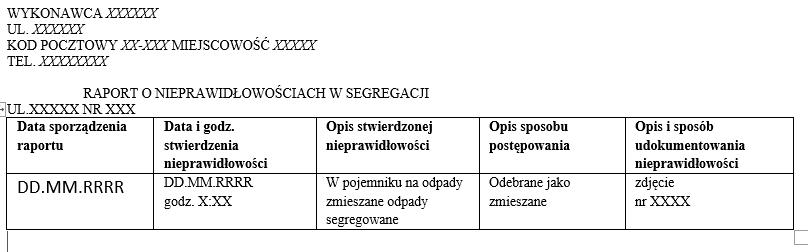 Rysunek 1. Przykładowy raport o nieprawidłowościach w segregacjiSzczegółowe wymagania stawiane przedsiębiorcom odbierającym odpady komunalne od właścicieli nieruchomości6.1. Pojazdy Wykonawca obowiązany jest przez cały okres trwania umowy do posiadania: dwóch pojazdów specjalistycznych, przystosowanych do odbierania niesegregowanych (zmieszanych) odpadów komunalnych,dwóch pojazdów, przystosowanych do odbierania selektywnie zebranych odpadów komunalnych, jednego pojazdu przystosowanego do odbierania odpadów bez funkcji kompaktującej,jednego pojazdu skrzyniowego lub samowyładowczego wyposażonego w system HDS (hydrauliczny dźwig samochodowy).Wykonawca realizujący usługę w więcej niż w jednej części zamówienia (sektorze), zobowiązany jest do dysponowania minimalną liczbą pojazdów, o których mowa powyżej w ilości stanowiącej iloczyn liczb określonych w ppkt. a) – d) oraz liczby części zamówienia, w których realizuje usługi.Wymagania techniczne dotyczące pojazdów, o których mowa w pkt. 1:muszą być zarejestrowane i dopuszczone do ruchu oraz posiadać aktualne badania techniczne i świadectwa dopuszczenia do ruchu zgodnie z przepisami o ruchu drogowym,muszą być wyposażone w system pozycjonowania satelitarnego bazujący na GPS rejestrujący przebieg tras.Wykonawca zapewnia wyposażenie wszystkich pojazdów (w tym pojazdu służącego do mycia pojemników, pojazdu służącego do dostarczania pojemników na nieruchomości oraz pojazdów służących do zastępczej obsługi np. podczas awarii pojazdu standardowo świadczącego usługę) wykorzystywanych do realizacji przedmiotu Umowy w urządzenia monitorujące GPS umożliwiające automatyczne zapisywanie w nieulotnej pamięci, na trwałych nośnikach danych, informacji o czasie pracy pojazdu, aktualnej lokalizacji i przebytej drogi pojazdów w czasie rzeczywistym, prędkości poruszania się pojazdów z jednoznacznie wykazanym wykonywaniem czynności (załadunek odpadów, wyładunek odpadów/ otwarcie odwłoka, mycie pojemnika) po zaistnieniu określonego zdarzenia.Pamięć danych powinna być przechowywana na serwerze, w sposób umożliwiający jej odczytanie minimum przez okres 365 dni, przy czym odczytanie danych nie może powodować kasowania zawartości pamięci urządzenia monitorującego.Wykonawca nie ponosi odpowiedzialności za brak dostępu Zamawiającego do danych GPS, który jest spowodowany przyczynami leżącymi po stronie Zamawiającego, jak np. awaria urządzeń Zamawiającego, brak dostępu serwera Zamawiającego do sieci Internet.Odpowiedzialność za wybór usługodawcy GPS oraz prawidłowe funkcjonowanie systemu GPS ponosi Wykonawca. Awaria u usługodawcy GPS będzie traktowana jako zawiniona przez Wykonawcę.Wykonawca obowiązany jest utrzymywać w pełnej sprawności urządzenia rejestrujące pracę pojazdów tj. system GPS tak, aby wykonanie każdej usługi odbioru odpadów z nieruchomości zostało przez nie zarejestrowane. Wykonawca obowiązany jest do przeszkolenia 5 osób wskazanych przez Zamawiającego w zakresie obsługi programu GPS. Szkolenie winno być przeprowadzone przez Wykonawcę przed rozpoczęciem świadczenia usługi. Wykonawca obowiązany jest do przekazania Zamawiającemu najpóźniej do dnia rozpoczęcia świadczenia usługi 10 loginów oraz haseł do obsługi systemów GPS.6.2. Terminale Wykonawca zobowiązany jest wyposażyć wszystkie pojazdy typu śmieciarka służące do wykonywania Umowy oraz pojazdy przeznaczone do odbioru odpadów z papieru w zabudowie jednorodzinnej w terminale służące do raportowania świadczenia usługi odbioru odpadów.Terminale posiadają funkcję raportowania nieprawidłowości w gospodarce odpadami za pomocą notatek sporządzonych przez pracowników odbierających odpady, notatka może być przypisana do miejsca odbioru odpadów lub do konkretnego pojemnika, terminal musi posiadać funkcje dołączenia zdjęcia do sporządzonej notatki z nieprawidłowości z automatycznym przypisaniem tego zdjęcia do adresu nieruchomości (np. ZŁA SEGREGACJA, pusty, pełny lub przepełniony pojemnik).Terminale posiadają funkcje umożliwiającą generowanie listy pojemników z informacją o typie pojemnika jego pojemności oraz frakcji przeznaczonych do odbioru w ramach zaplanowanej trasy oraz wygenerowanie listy pojemników, które nie zostały odebrane w ramach zaplanowanej trasy oraz adresy nieruchomości do których przypisany jest pojemnik lub punkt gromadzenia odpadów.Terminale zawierają funkcje sygnalizowania nieprawidłowości w trakcie realizacji trasy przejazdu, takich jak odbiór pojemnika nieprzewidzianego w planie trasy.Wykonawca obowiązany jest do wyposażenia pojazdów odbierających odpady selektywnie zebrane w workach w terminale, na których widoczna jest trasa przejazdu pojazdu oraz ręczne oznaczanie liczby odebranych worków z danej nieruchomości oraz informacje o których mowa w pkt. 2 powyżej, przy czym w przypadku złej segregacji  w terminalu powinna znajdować się data odbioru worka jako odpadów niesegregowanych - zmieszanych.6.3. Centrum Obsługi KlientaWykonawca zobowiązany jest do organizacji i prowadzenia telefonicznego Centrum Obsługi Klienta poprzez udostępnienie połączenia telefonicznego dla właścicieli nieruchomości, w ramach którego będą oni mogli składać wnioski i reklamacje. Rozmowy będą obowiązkowo nagrywane (w postaci cyfrowej) i przechowywane przez okres realizacji usługi oraz 6 miesięcy po jej zakończeniu. Wykonawca będzie co miesiąc przekazywał Zamawiającemu cyfrowy zapis przeprowadzonych rozmów telefonicznych (np. na płycie CD, DVD lub w nieograniczonym dostępie do chmury danych).6.4. Uprzątnięcie terenu po wykonaniu odbioru odpadówWykonawca obowiązany jest w ramach świadczenia usługi odbioru odpadów do uporządkowania terenu zanieczyszczonego odpadami i innymi zanieczyszczeniami wysypanymi z pojemników lub worków w trakcie realizacji usługi odbioru.Wykonawca obowiązany jest w ramach świadczenia usługi odbioru odpadów z gminnych zestawów do segregacji do posprzątania terenu po każdorazowym opróżnieniu pojemników do selektywnego gromadzenia odpadów.6.5. Mycie pojemnikówWykonawca obowiązany jest do zachowania właściwego stanu sanitarnego pojemników i kontenerów służących do gromadzenia odpadów (także gminnych zestawów do segregacji), w tym obowiązany jest do mycia i dezynfekcji sprzętu w warunkach spełniających wymagania z zakresu ochrony środowiska i ochrony sanitarnej, w miejscu odbioru odpadów z częstotliwością co najmniej 1 raz na 6 miesięcy. Wykonawca zobowiązany jest poinformować Zamawiającego o terminie i miejscu wykonywania usługi oraz przedstawić pisemny raport z wykonania usługi, zawierający miejsca (adresy) i ilości pojemników poddanych myciu i dezynfekcji, w terminie 14 dni od wezwania przez Zamawiającego.Wykonawca obowiązany jest do przeprowadzania mycia pojemników przy dodatnich temperaturach, co nie może powodować braku mycia pojemników, a jedynie przesunięcie terminu ich mycia na kolejny termin odbioru danej frakcji odpadów. O zaistniałym fakcie Wykonawca zobowiązany jest powiadomić Zamawiającego i właścicieli nieruchomości  poprzez umieszczenie powyższej informacji np. na stronie internetowej Wykonawcy i przekazanie informacji do umieszczenia na stronie internetowej Zamawiającego oraz zawarcie powyższej informacji w harmonogramie odbioru odpadów poprzez wskazanie numeru telefonu Zamawiającego do kontaktu z właścicielami nieruchomości.Mycie pojemników Wykonawca obowiązany jest prowadzić z zastosowaniem rozwiązań (np. płacht ochronnych), chroniących teren oraz przedmioty znajdujące się w zasięgu mytych pojemników, takie jak np. samochody, elewacje budynków. 6.6. Zakaz mieszania odpadów z odpadami odebranymi z innych umówWykonawca nie może mieszać w jednym pojeździe i przewozić jednym transportem odpadów komunalnych objętych niniejszą Umową z innymi odpadami zbieranymi lub odbieranymi poza niniejszą Umową.Wykonawca obowiązany jest na koniec każdego dnia, w którym był wykonywany odbiór odpadów przekazać odebrane odpady selektywnie zebrane, odpady zmieszane, biodegradowalne i zielone do właściwej instalacji. Ponadto Wykonawca obowiązany jest na koniec każdego dnia do opróżnienia wszystkich pojazdów z odpadów.6.7. Harmonogram odbioru odpadówWykonawca obowiązany jest co 6 miesięcy tj. w terminach do 30 czerwca oraz 31 grudnia każdego roku dostarczyć Zamawiającemu ostateczną wersję harmonogramów odbioru odpadów dla poszczególnych nieruchomości (jednorodzinnych, wielorodzinnych, niezamieszkałych) w wersji elektronicznej (xls/xlsx i pdf).Wykonawca obowiązany jest sporządzić harmonogram odbioru odpadów komunalnych  zachowując ciągłość obowiązującego harmonogramu w danym roku świadczenia usługi, w taki sposób aby przerwa pomiędzy odbiorem na przełomie roku była nie dłuższa niż wynikająca z częstotliwości odbioru odpadów przyjętej w Uchwale szczegółowej.Przy sporządzaniu harmonogramu wykonawca musi uwzględnić listę punktów wywozowych przekazaną w BN oraz częstotliwość odbioru odpadów, którą określa Tabela 6. Częstotliwość odbioru odpadów komunalnych. W przypadku nieruchomości niezamieszkałych, na których powstają odpady komunalne harmonogram odbioru niesegregowanych (zmieszanych) odpadów komunalnych będzie zależny od danych zawartych w deklaracjach składanych przez właścicieli tych nieruchomości (ilości pojemników). Harmonogram musi zostać zaakceptowany przez Zamawiającego.Każdorazowa zmiana harmonogramu odbioru odpadów wymaga akceptacji ze strony Zamawiającego. Zaktualizowany harmonogram sporządza Wykonawca.Harmonogram odbioru odpadów powinien być sporządzony w sposób zapewniający ograniczenie przejazdu pojazdów służących do świadczenia usługi, poprzez dostosowanie dat odbioru do wszystkich rodzajów nieruchomości w obsługiwanym rejonie i zapewniający odbiór odpadów z wszystkich typów nieruchomości zamieszkałych w jednym dniu z danego rejonu. Harmonogram odbioru odpadów powinien być sporządzony w sposób czytelny, jasny i zrozumiały w taki sposób aby właściciele nieruchomości wiedzieli kiedy udostępnić worek lub pojemnik z poszczególną frakcją odpadów oraz w jaki dzień wykonywane jest mycie pojemników. Harmonogram odbioru odpadów powinien zawierać informację o terminach mycia pojemników poprzez oznaczenie terminu mycia symbolem lub liczbą zapisaną w postaci indeksu górnego (1) oraz wyjaśnieniem w przypisach dolnych, że indeks lub (*) oznaczają, w którym terminie odbioru odpadów będzie wykonywane mycie pojemników.Harmonogramy dla każdego rodzaju zabudowy i każdej częstotliwości odbioru odpadów powinny być tak sporządzone aby każdy wydruk harmonogramu wraz z informacjami dodatkowymi mieścił się na stronie nie większej niż A4 i obejmował okres półrocza kalendarzowego i wszystkie rodzaje odbieranych odpadów. Harmonogram odbioru odpadów powinien zawierać podstawowe informacje dotyczące odbioru odpadów, a w szczególności: nazwy ulic zgodnie z BN, a w przypadku występowania ulicy w kilku harmonogramach także informację o numerach nieruchomości na danej ulicy przypisanych do danego harmonogramu, daty odbioru odpadów, rodzaj odpadów przeznaczonych do odbioru.Harmonogram odbioru odpadów powinien zawierać także następujące objaśnienia: informację, że worek lub pojemnik należy wystawić do godziny 6:00 w dniu odbioru, a odpady wielkogabarytowe do godziny 6:00, informację iż mycie pojemników prowadzi się przy dodatnich zewnętrznych temperaturach, a w przypadku temperatur ujemnych mycie odbędzie się przy kolejnym odbiorze odpadów danej frakcji, informację iż mycie pojemnika może odbyć się w innych godzinach niż odbiór odpadów i z uwagi na to pojemnik powinien być udostępniony przez cały dzień, informację, że w przypadku przesunięcia mycia pojemnika kolejny termin mycia zostanie podany na stronie internetowej Zamawiającego oraz będzie dostępny pod numerem telefonu Zamawiającego przeznaczonym do kontaktu z mieszkańcami, numer sektora, Wykonawca obowiązany jest oznaczać harmonogramy odbioru odpadów datą ich sporządzenia. Wykonawca obowiązany jest do naniesienia ewentualnych zmian w harmonogramie odbioru odpadów we wskazanym przez Zamawiającego zakresie w terminie 7 dni kalendarzowych od przekazania uwag, a po ich uzupełnieniu lub w przypadku braku konieczności nanoszenia zmian Zamawiający pisemnie zatwierdza ostateczną wersję harmonogramu odbioru odpadów w terminie 14 dni od dnia otrzymania ostatecznej wersji harmonogramu.6.8. Wyposażenie nieruchomości w pojemniki lub worki6.8.1. Postanowienia ogólne Wykonawca w ramach realizacji zamówienia wyposaża nieruchomości zamieszkałe oraz niezamieszkałe w pojemniki do gromadzenia niesegregowanych (zmieszanych) odpadów komunalnych oraz pojemniki oraz worki do zbiórki selektywnej (zgodnie z wolą właściciela nieruchomości). Pojemniki lub worki muszą odpowiadać wymogom określonym w Regulaminie UCZiP. Wykonawca obowiązany jest przez czas trwania umowy zapewniać utrzymanie pojemników w odpowiednim stanie sanitarnym, porządkowym i technicznym poprzez ich naprawę lub wymianę na wolne od wad. Ilość pojemników ich rodzaj oraz pojemność będzie odpowiadała zapotrzebowaniu zgłoszonemu do Zamawiającego przez Właścicieli nieruchomości i zostanie przekazana Wykonawca poprzez BN. Zamawiający z częstotliwością jeden raz na miesiąc przekaże Wykonawcy w ZBN.Wykonawca obowiązany jest do wyposażenia nieruchomości w pojemniki lub worki, w terminie do 3 dni roboczych od dnia, w którym przekazano Wykonawcy informację o konieczności wyposażenia nieruchomości w pojemniki lub worki na podstawie ZBN.Wykonawca obowiązany jest do odbioru pojemników, w terminie do 3 dni od dnia, w którym przekazano Wykonawcy informację o konieczności odbioru pojemników z nieruchomości. Informacja zostanie przekazana Wykonawcy na podstawie ZBNWykonawca obowiązany jest przy pierwszym dostarczeniu przekazać właścicielom nieruchomości po 2 worki dla każdej z 4 frakcji a w dalszym okresie trwania umowy worki będą dostarczane w ilości odpowiadającej dokonywanym odbiorom odpadów selektywnie gromadzonych z danej nieruchomości,Wykonawca obowiązany jest do wyposażenie nieruchomości w pojemniki lub worki w terminie w terminie 7 dni od dnia podpisania umowy z Zamawiającym. W przypadku niemożności spełnienia tego warunku z przyczyn niezależnych od Wykonawcy wskaże on Zamawiającemu te przyczyny na piśmie i udokumentuje ich zaistnienie. Za dowód mogą być uznane wskazania urządzeń kontrolujących czas i przebieg tras pojazdów takich jak wideo rejestrator czy GPS. Za przyczyny niezależne od Wykonawcy można będzie uznać w szczególności co najmniej trzykrotne niezastanie właściciela nieruchomości pod wskazanym adresem w odstępach co najmniej 3 dniowych w godzinach 7.00 – 20.00,6.8.2. Wyposażenie nieruchomości zamieszkałych zabudowanych budynkiem jednorodzinnym w pojemniki lub worki przeznaczone do zbierania odpadów na terenie nieruchomości Wykonawca wyposaża nieruchomości zamieszkałe o zabudowie jednorodzinnej w czyste pojemniki przeznaczone do zbierania niesegregowanych (zmieszanych) odpadów komunalnych zgodne z Regulaminem UCZiP w zakresie oznaczenia, kolorystyki oraz pojemności. Pojemniki muszą być trwale oznaczone nazwą lub logo Wykonawcy,Wykonawca wyposaża zgodnie z wolą mieszkańca nieruchomości zamieszkałe o zabudowie jednorodzinnej w czyste pojemniki przeznaczone do gromadzenia selektywnie zebranych odpadów komunalnych. Pojemniki powinny być zgodne z wymaganiami określonymi w Regulaminie UCZiP w zakresie oznaczenia, kolorystyki oraz pojemności. Pojemniki muszą być trwale oznaczone nazwą lub logo Wykonawcy, a ponadto muszą być oznaczone w sposób umożliwiający identyfikację poszczególnych 4 frakcji selektywnej zbiórki odpadów: 1 – papier, 2 – Metale i tworzywa sztuczne, 3 – szkło (opakowaniowe), 4 – Bio. Oznaczenie  realizowane będzie przez zróżnicowanie kolorystyczne pojemników dla poszczególnych frakcji odpadów i podanie nazwy frakcji na pojemniku zgodnie z Rozporządzeniem Ministra Środowiska z dnia 29 grudnia 2016 r. w sprawie szczegółowego sposobu selektywnego zbierania wybranych frakcji odpadów. Opisy powinny zawierać dodatkowo instrukcję jakie odpady należy wrzucać do pojemnikówWykonawca wyposaża zgodnie z wolą mieszkańca nieruchomości zamieszkałe o zabudowie jednorodzinnej w worki przeznaczone do gromadzenia selektywnie zebranych odpadów komunalnych. Worki powinny być zgodne z wymaganiami określonymi w Regulaminie UCZiP w zakresie oznaczenia, kolorystyki oraz pojemności. Worki musza być wykonane z tworzywa LDPE lub HDPE uniemożliwiającego ich rozerwanie podczas normalnej eksploatacji. Worki muszą być trwale oznaczone nazwą lub logo Wykonawcy, a ponadto muszą być oznaczone w sposób umożliwiający identyfikację poszczególnych 4 frakcji selektywnej zbiórki odpadów: 1 – papier, 2 – Metale i tworzywa sztuczne, 3 – szkło (opakowaniowe), 4 – Bio. Oznaczenie  realizowane będzie przez zróżnicowanie kolorystyczne worków dla poszczególnych frakcji odpadów i podanie nazwy frakcji na worku zgodnie z Rozporządzeniem Ministra Środowiska z dnia 29 grudnia 2016 r. w sprawie szczegółowego sposobu selektywnego zbierania wybranych frakcji odpadów. Opisy powinny zawierać dodatkowo instrukcję jakie odpady należy wrzucać do worków.6.8.3. Wyposażenie nieruchomości zamieszkałych zabudowanych budynkiem wielorodzinnym w pojemniki przeznaczone do zbierania odpadów na terenie nieruchomości Wykonawca wyposaża nieruchomości zamieszkałe o zabudowie wielorodzinnej w czyste pojemniki przeznaczone do zbierania niesegregowanych (zmieszanych) odpadów komunalnych zgodne z Regulaminem UCZiP w zakresie oznaczenia, kolorystyki oraz pojemności. Pojemniki muszą być trwale oznaczone nazwą lub logo Wykonawcy,Wykonawca wyposaża nieruchomości zamieszkałe o zabudowie wielorodzinnej w czyste pojemniki przeznaczone do gromadzenia selektywnie zebranych odpadów komunalnych. Pojemniki powinny być zgodne z wymaganiami określonymi w Regulaminie UCZiP w zakresie oznaczenia, kolorystyki oraz pojemności. Pojemniki muszą być trwale oznaczone nazwą lub logo Wykonawcy, a ponadto muszą być oznaczone w sposób umożliwiający identyfikację poszczególnych 4 frakcji selektywnej zbiórki odpadów: 1 – papier, 2 – Metale i tworzywa sztuczne, 3 – szkło (opakowaniowe), 4 – Bio. Oznaczenie  realizowane będzie przez zróżnicowanie kolorystyczne pojemników dla poszczególnych frakcji odpadów i podanie nazwy frakcji na pojemniku zgodnie z Rozporządzeniem Ministra Środowiska z dnia 29 grudnia 2016 r. w sprawie szczegółowego sposobu selektywnego zbierania wybranych frakcji odpadów. Opisy powinny zawierać dodatkowo instrukcję jakie odpady należy wrzucać do pojemników6.9. Zobowiązania wykonawcy1. Wykonawca zobowiązany jest do posiadania:1) wpisu do rejestru działalności regulowanej w zakresie odbierania odpadów komunalnych od właścicieli nieruchomości z terenu gminy Nowogard, o którym mowa w art. 9b i następnych UCZiP,2) aktualny wpis do rejestru podmiotów transportujących odpady, o którym mowa w art. 49 ust. 1 ustawy z dnia 14 grudnia 2012 r. o odpadach, prowadzonego przez Marszałka Województwa.2. Wykonawca zobowiązany jest:realizować przedmiot zamówienia zgodnie z obowiązującymi przepisami prawa, w szczególności z ustawą Prawo ochrony środowiska oraz UCZiP oraz spełniać wymogi określone obowiązującymi przepisami prawa, w tym w Rozporządzeniu Ministra Środowiska z dnia 11 stycznia 2013 r. w sprawie szczegółowych wymagań w zakresie odbierania odpadów komunalnych od właścicieli nieruchomości (Dz. U. 2013 r., poz.122) oraz Rozporządzeniu Ministra Środowiska z dnia 16 czerwca 2009 r. w sprawie bezpieczeństwa i higieny pracy przy gospodarowaniu odpadami komunalnymi (Dz. U. 2009 r., poz. 868) i ich zmianami, w przypadku zagrożenia epidemicznego i wszelkich tego typu zagrożeń wykonawca zobowiązany jest dostosowywać się do zaleceń i obostrzeń nakładanych przez organy państwowe, samorządowe i sanitarne, dysponować środkami transportu, bazą magazynowo – transportową i potencjałem osobowym gwarantującym stałe, ciągłe i bezawaryjne świadczenie usług odbioru i zagospodarowania odpadów,prowadzić działalność w sposób nie powodujący zagrożenia dla życia i zdrowia mieszkańców, zanieczyszczenia tras wywozu, hałasu i zapylenia oraz uszkodzeń infrastruktury technicznej,dysponować pojemnikami do gromadzenia odpadów w ilości odpowiadającej zgłoszonemu przez Zamawiającego Wykonawcy zapotrzebowaniu, niezbędnej dla zapewnienia wszystkim właścicielom nieruchomości w sektorze objętym ofertą,zapewnić osiągnięcie poziomów recyklingu, przygotowania do ponownego użycia i odzysku odpadów komunalnych z wyłączeniem budowlanych i rozbiórkowych co najmniej:35% wagowo - za pierwszy rok realizacji usługi,45% wagowo - za pierwszy rok realizacji usługi.Wymogi dotyczące przekazywania odebranych niesegregowanych (zmieszanych) odpadów komunalnych do instalacji komunalnychWykonawca obowiązany jest na koniec każdego dnia, w którym był wykonywany odbiór odpadów przekazać odebrane niesegregowane (zmieszane) odpady komunalne do właściwej instalacji. Ponadto Wykonawca obowiązany jest na koniec każdego dnia do opróżnienia wszystkich pojazdów z odpadów.W przypadku przerwy technologicznej wyznaczonej Instalacji Komunalnej niesegregowane (zmieszane) odpady komunalne należy kierować do innej zgodnej z zasadą bliskości Instalacji komunalnej spełniającej wymagania wskazanej na liście prowadzonej na podstawie art. 38b ustawy o odpadach przez Marszałka województwa właściwego dla położenia instalacji.Wykonawca obowiązany jest do przekazania Zamawiającemu w terminie 10 dni roboczych przed rozpoczęciem realizacji usługi w zakresie odbioru odpadów, listy pojazdów odbierających odpady, do których przekazano dostęp GPS z numerami rejestracyjnymi . Podana lista pojazdów odbierających odpady powinna być zapisana w formacie xls/xlsx oraz powinna zawierać informacje które pojazdy prowadzą odbiór odpadów z selektywnej zbiórki.Wykonawca obowiązany jest prowadzić odbiór odpadów pojazdem czytelnie oznakowanym w widocznym miejscu: nazwą oraz danymi adresowymi przedsiębiorcy odbierającego odpady, numerem jego telefonu oraz rodzajem odbieranych odpadów. Standard sanitarny wykonywania usług oraz ochrony środowiskaWykonawca zobowiązany jest realizować przedmiot zamówienia pojazdami, które spełniają wymagania określone w ustawie Prawo o ruchu drogowym z dnia 20 czerwca 1997r. (Dz.U. 2022 poz. 988).Wykonawca podczas świadczenia usługi obowiązany jest do utrzymania odpowiedniego stanu sanitarnego pojazdów przeznaczonych do odbierania odpadów komunalnych i urządzeń do odbierania odpadów komunalnych od właścicieli nieruchomości określonego w Rozporządzeniu Ministra Środowiska z dnia 11 stycznia 2013r. w sprawie szczegółowych wymagań w zakresie odbierania odpadów komunalnych od właścicieli nieruchomości. Wykonawca ma obowiązek świadczyć usługę objętą niniejszym zamówieniem w sposób zapewniający ochronę środowiska. W celu zapewnienia ochrony środowiska Wykonawca zobowiązany jest między innymi do stosowania urządzeń i pojazdów:których konstrukcja będzie zabezpieczała przed rozwiewaniem i rozpylaniem przewożonych odpadów oraz minimalizowała oddziaływanie czynników atmosferycznych na odpady;wyposażonych w narzędzia lub urządzenia umożliwiające sprzątanie terenu po opróżnieniu pojemników;które będą zabezpieczone przed niekontrolowanym wydostawaniem się odpadów na zewnątrz podczas ich magazynowania, przeładunku, a także transportu;będących we właściwym stanie technicznym i sanitarnym. Pojazdy i urządzenia mają być poddawane myciu i dezynfekcji z częstotliwością gwarantującą zapewnienie im właściwego stanu sanitarnego, nie rzadziej niż raz na miesiąc, a w okresie letnim nie rzadziej niż raz na 2 tygodnie;Wykonawca usługi obowiązany jest posiadać aktualne dokumenty potwierdzające wykonanie czynności, o której mowa w pkt. 5.Ponadto wyposażenie bazy magazynowo - transportowej w celu ochrony środowiska powinno zapewniać odpowiednio: miejsca przeznaczone do parkowania pojazdów zabezpieczone przed emisją zanieczyszczeń do gruntu;miejsca magazynowania selektywnie zebranych odpadów komunalnych zabezpieczone przed emisją zanieczyszczeń do gruntu oraz zabezpieczone przed działaniem czynników atmosferycznych;urządzenia lub systemy zapewniające zagospodarowanie wód opadowych i ścieków przemysłowych, pochodzących z terenu bazy zgodnie z wymaganiami określonymi przepisami ustawy z dnia 20 lipca 2017 r. – Prawo wodne (Dz.U. 2021 poz. 2233).Wykonawca obowiązany jest do uprzątnięcia odpadów, które zostały rozsypane podczas opróżniania pojemników oraz do usunięcia wylanych podczas opróżniania pojemnika cieczy. Instalacje, w szczególności instalacje komunalne, do których podmiot odbierający odpady komunalne od właścicieli nieruchomości, jest obowiązany przekazać odebrane odpadyRealizując usługę odbioru odpadów z nieruchomości Wykonawca zobowiązany jest do przekazania:1) niesegregowanych (zmieszanych) odpadów komunalnych do Instalacji Komunalnych określonych na liście prowadzonej przez Marszałka województwa z zastrzeżeniem pkt 3.2) selektywnie zebranych odpadów komunalnych do Instalacji Komunalnych lub do innych uprawnionych podmiotów z zastrzeżeniem pkt 3.3) Gmina Nowogard prowadzi rozliczenia w zakresie zagospodarowania odpadów oraz ma podpisaną umowę z Celowym Związkiem Gmin R XXI– Zarządzającym „Regionalnym Zakładem Zagospodarowania Odpadami w Słajsinie (RZGO). Umowa obejmuje ilości odpadów przyjętych, a Zamawiający ponosi koszty związane z zagospodarowaniem tych odpadów komunalnych w RZGO. Wykonawca ponosi koszty zagospodarowania odpadów, które nie zostaną dostarczone do RZGO w Słajsinie za wyjątkiem sytuacji, w których RZGO odmówiło przyjęcia odpadów, a inna instalacja została zaakceptowana przez gminę Nowogard.Lp.UlicaLiczba mieszkańcówLp.UlicaLiczba mieszkańców13 Maja60125 Marca2133700 Lecia4434Armii Krajowej4835Bankowa2216Bartosza Głowackiego277Batalionów Chłopskich268Blacharska429Brzozowa2410Cypriana Kamila Norwida3111Dębowa1212Dworcowa2213Fabryczna2114Gen. Józefa Bema98515Gen. Józefa Wybickiego3016Gen. Leopolda Okulickiego1017Gen. Władysława Sikorskiego2018Jana Kilińskiego15119Jarosława Dąbrowskiego5620Jesionowa2921Jodłowa1422Kard. Stefana Wyszyńskiego19723Kazimierza Wielkiego6024Kosynierów3425Kościelna226Kowalska20227Leśna63328Lipowa5029Luboszan18030Ludwika Waryńskiego29931Lutyków2732Macieja Rataja4833Marsz. Józefa Piłsudskiego13434Monte Cassino6335Obodrytów036Osiedlowa10937Plac Ofiar Katynia038Plac Szarych Szeregów1239Plac Wolności15140Pocztowa2341Promenada6642Racławicka1543Romualda Traugutta8244Rtm. W. Pileckiego11645Sądowa146Słoneczna4547Smużyny17148Stanisława Rzeszowskiego149Stanisława Staszica1650Stefana Czarnieckiego9251Stefana Grota – Roweckiego11952Stolarska053Szkolna754Świerkowa3055Tadeusza Kościuszki31756Teodora Roosevelta14757Topolowa2158Warszawska60659Wiejska33360Wileńska6761Wojska Polskiego52962Zamkowa66263Zielona235Łącznie9363Lp.SołectwoMiejscowośćLiczba mieszkańcówLp.SołectwoMiejscowośćLiczba mieszkańców1BłotnoBłotno2711BłotnoBłotny Młyn331BłotnoDobroszyn01BłotnoZakłodzie131BłotnoMiodne02BoguszyceBoguszyce1153BrzozowoBrzozowo764CzermnicaCzermnica2095DąbrowaNowogardzkaDąbrowa Nowogardzka2535DąbrowaNowogardzkaOgorzele285DąbrowaNowogardzkaOlszyca95DąbrowaNowogardzkaWierzchęcino206GlickoGlicko507GrabinGrabin1427GrabinOgary27GrabinBochlin187GrabinPtaszkowo108KarskKarsk3198KarskWarnkowo999LestkowoLestkowo799LestkowoDrzysław010ŁęgnoŁegno8611MiętnoMiętno19611MiętnoOtręby2611MiętnoZbyszewice012OlchowoGardna3212OlchowoOlchowo22913OrzechowoOrzechowo14214OrzeszeOrzesze6215SikorkiSikorki19316StrzelewoPłotkowo416StrzelewoStrzelewo30616StrzelewoSuchy Las617SzczytnikiSzczytniki12017SzczytnikiZagórz218ŚwierczewoŚwierczewo23319TrzechelTrzechel20320WierzchyWierzchy8321WojcieszynWojcieszyn22722WołowiecStruga222WołowiecWołowiec24922WołowiecZatocze123ŻabowoŻabowo200Łącznie4345Lp.MiejscowośćUlicaLiczba mieszkańcówLp.MiejscowośćUlicaLiczba mieszkańców1Nowogard15 Lutego6682NowogardAdama Asnyka623NowogardAdama Mickiewicza1854NowogardBohaterów Warszawy14655NowogardCmentarna2016NowogardGórna97NowogardGryfitów3058NowogardHenryka Sienkiewicza949NowogardJana Kasprowicza2810NowogardJana Kochanowskiego5611NowogardJana Pawła II1812NowogardJuliusza Słowackiego7313NowogardKrótka1014NowogardKsięcia Józefa Poniatowskiego103615NowogardKsięcia Racibora I22516NowogardKwietniowa1817NowogardŁąkowa2218NowogardMagazynowa3219NowogardMikołaja Reja10920NowogardMłynarska3321NowogardNadtorowa9522NowogardOgrodowa14323NowogardPolna3524NowogardRadosława4225NowogardStefana Żeromskiego46426NowogardŚwiatowida15227NowogardWartcka5228NowogardWładysława Reymonta6229NowogardZaciszna8530NowogardPustać10Łącznie5789Lp.SołectwoMiejscowośćLiczba mieszkańcówLp.SołectwoMiejscowośćLiczba mieszkańców1DługołękaDługołęka3551DługołękaRadłowo21DługołękaStarogoszcz32JarchlinoJarchlino2393KonarzewoKonarzewo1494KrasnołękaKrasnołęka1005KuliceKulice2835KuliceSąpole75KuliceSieciechowo836MaszkowoMaszkowo1727OsowoBieniczki587OsowoBieńczyce537OsowoOsowo4018OstrzycaBromierz28OstrzycaOstrzyca2969SąpolnicaSąpolnica7810SłajsinoSłajsino18411WierzbięcinWierzbięcin48312WyszomierzMiękkie012WyszomierzNowe Wyszomierki1012WyszomierzStare Wyszomierki6312WyszomierzWyszomierz23513ŻabówkoŻabówko10713ŻabówkoŁącznie3363NR SEKTORANR SEKTORANR SEKTORAIIIIŁączna masa odpadów odebranych z nieruchomości zamieszkałych z terenu gm. Nowogard w roku 2021 [Mg] Łączna masa odpadów odebranych z nieruchomości zamieszkałych z terenu gm. Nowogard w roku 2021 [Mg] Łączna masa odpadów odebranych z nieruchomości zamieszkałych z terenu gm. Nowogard w roku 2021 [Mg] Łączna masa odpadów odebranych z nieruchomości zamieszkałych z terenu gm. Nowogard w roku 2021 [Mg] Łączna masa odpadów odebranych z nieruchomości zamieszkałych z terenu gm. Nowogard w roku 2021 [Mg] Łączna masa odpadów odebranych z nieruchomości zamieszkałych z terenu gm. Nowogard w roku 2021 [Mg] 20 03 01 niesegregowane (zmieszane) odpady komunalne 20 03 01 niesegregowane (zmieszane) odpady komunalne 20 03 01 niesegregowane (zmieszane) odpady komunalne 2108,422108,421405,6220 02 01 odpady ulegające biodegradacji 20 02 01 odpady ulegające biodegradacji 20 02 01 odpady ulegające biodegradacji 812,86812,86541,9015 01 01 opakowania z papieru i tektury 15 01 01 opakowania z papieru i tektury 15 01 01 opakowania z papieru i tektury 163,31163,31108,8815 01 02 opakowania z tworzyw sztucznych 15 01 02 opakowania z tworzyw sztucznych 15 01 02 opakowania z tworzyw sztucznych 384,84384,84256,5615 01 07 opakowania ze szkła 15 01 07 opakowania ze szkła 15 01 07 opakowania ze szkła 288,34288,34192,2220 03 07 odpady wielkogabarytowe 20 03 07 odpady wielkogabarytowe 20 03 07 odpady wielkogabarytowe 193,78193,78129,18Prognozowana masa odpadów komunalnych zmieszanych z nieruchomości  [Mg/rok]Prognozowana masa odpadów komunalnych zmieszanych z nieruchomości  [Mg/rok]Prognozowana masa odpadów komunalnych zmieszanych z nieruchomości  [Mg/rok]Prognozowana masa odpadów komunalnych zmieszanych z nieruchomości  [Mg/rok]Prognozowana masa odpadów komunalnych zmieszanych z nieruchomości  [Mg/rok]Prognozowana masa odpadów komunalnych zmieszanych z nieruchomości  [Mg/rok]2023202320232213,842213,841475,902024202420242269,192269,191512,80Prognozowana masa odpadów zbieranych selektywnie z nieruchomości  [Mg/rok]Prognozowana masa odpadów zbieranych selektywnie z nieruchomości  [Mg/rok]Prognozowana masa odpadów zbieranych selektywnie z nieruchomości  [Mg/rok]Prognozowana masa odpadów zbieranych selektywnie z nieruchomości  [Mg/rok]Prognozowana masa odpadów zbieranych selektywnie z nieruchomości  [Mg/rok]Prognozowana masa odpadów zbieranych selektywnie z nieruchomości  [Mg/rok]2023202320231731,821731,821154,542024202420241818,411818,411212,27Liczba mieszkańców (dane na 8.09.2022 r.):Liczba mieszkańców (dane na 8.09.2022 r.):Liczba mieszkańców (dane na 8.09.2022 r.):13643136439227W tym:Miasto9363936357895789W tym:Wieś 4345434533633363Liczba gminnych zestawów do segregacji odpadów: Liczba gminnych zestawów do segregacji odpadów: Liczba gminnych zestawów do segregacji odpadów: Liczba gminnych zestawów (punktów) do segregacji odpadów Miasto 3300Liczba gminnych zestawów (punktów) do segregacji odpadów Wieś 0011Liczba gminnych pojemników do segregacji odpadów Miasto 9900Liczba gminnych pojemników do segregacji odpadów Wieś 1133Rodzaj odpadówNieruchomości zamieszkałeNieruchomości zamieszkałeNieruchomości niezamieszkałeRodzaj odpadówZabudowa jednorodzinnaZabudowa wielorodzinnaNieruchomości niezamieszkałe1234Niesegregowane (zmieszane) odpady komunalneRaz na 2 tygodnieRaz na tydzieńRaz na 2 tygodniePapier Raz na 4 tygodnieRaz na 2 tygodnieRaz na 4 tygodnieTworzywa sztuczne, metal, opakowania wielomateriałowe Raz na 2 tygodnieRaz na tydzieńRaz na 2 tygodnie w okresie od 1.05 do 30.09Raz w miesiącu w okresie 1.10 do 30.04SzkłoRaz na 4 tygodnieRaz na 2 tygodnieRaz na 4 tygodnieBioodpadyRaz na tydzień w okresie od 1.05 do 30.09Raz na 2 tygodnie w okresie 1.10 do 30.04 Raz na tydzień Raz na tydzień w okresie od 1.05 do 30.09Raz na 2 tygodnie w okresie 1.10 do 30.04Odpady wielkogabarytowe, opony samochodów osobowych oraz zużyty sprzęt elektryczny i elektroniczny 1 raz w rokuw terminach uzgodnionych z zamawiającym1 raz w roku 2020w terminach uzgodnionych z zamawiającymNie dotyczyNaturalne choinki Raz w tygodniu w okresie od  01.01- 28.02. oraz 01.01- 28.02. każdego rokuRaz w tygodniu w okresie od  01.01- 28.02. oraz 01.01- 28.02. każdego rokuNie dotyczyLiczba gminnych zestawów do segregacji odpadów komunalnychLiczba gminnych zestawów do segregacji odpadów komunalnychLiczba gminnych zestawów do segregacji odpadów komunalnychLiczba gminnych zestawów do segregacji odpadów komunalnychLiczba gminnych zestawów (punktów) do segregacji odpadów Miasto 30Liczba gminnych zestawów (punktów) do segregacji odpadów Wieś 01Liczba gminnych pojemników do segregacji odpadów Miasto 90Liczba gminnych pojemników do segregacji odpadów Wieś 03Rodzaj odpadówObszar miejskiObszar wiejski123Papier Raz na 4 tygodnieRaz na cztery tygodnieTworzywa sztuczne, metal, opakowania wielomateriałowe Raz w tygodniu Raz na 2 tygodnieSzkłoRaz na 4 tygodnieRaz na 4 tygodnie